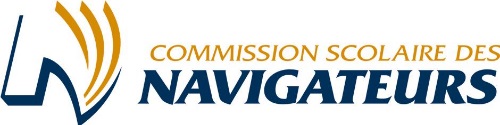 JE M’EN VAIS AU SECONDAIRE !Cahier de l’élèveNom de l’élève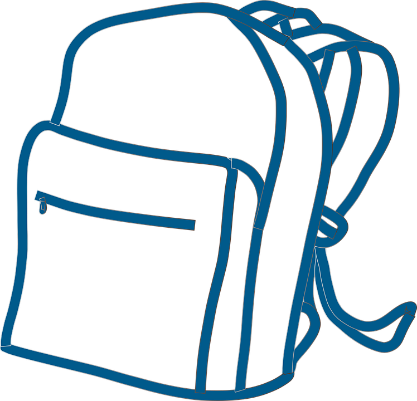 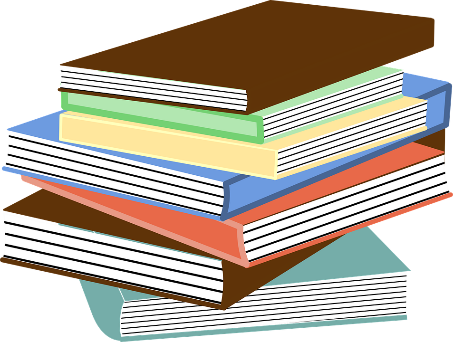 Bonjour,Je m’appelle Elliott. J’ai 13 ans et je suis en 1re secondaire. Mes amis de classe et moi avons fait un projet afin de préparer des élèves de 6e année, comme toi, à vivre le passage vers le secondaire.Lors de notre préparation, nous avons constaté que certains sujets nous préoccupaient plus que d’autres lorsque nous parlions de notre expérience des derniers mois. Par exemple, le casier, le cadenas et les changements de classe. De mon côté, je ne te cacherai pas que ce sont ces deux derniers sujets qui me préoccupaient cet été. Mais finalement, après seulement quelques jours dans ma nouvelle école, j’étais habitué et tout s’est bien passé.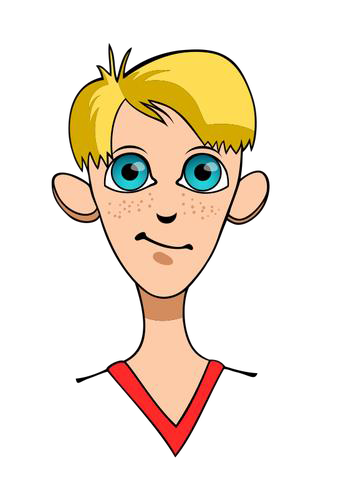 Voici donc les thèmes que nous avons décidé d’aborder dans notre projet et qui t’aideront, je l’espère, à te préparer à vivre le passage vers le secondaire :Le cadenasLa pauseLes changements de classeL’organisation du casierS’il y a d’autres sujets que tu aimerais aborder en lien avec le secondaire, tu pourras noter tes questions dans ce cahier et en discuter avec ton enseignant. Peut-être que d’autres élèves de ta classe auront les mêmes questions et voudront eux aussi en discuter.Avant de débuter, je dois te dire que mon enseignant de mathématique nous a donné un défi supplémentaire pour ce projet : faire des liens entre les quatre (4) thèmes que je viens de te nommer et les mathématiques. C’était tout un défi, mais nous y sommes arrivés !À la fin de chaque activité, je te pose une question. Tu prendras le temps d’y répondre. Elle te permettra de prendre un moment pour réfléchir sur ce que tu vivras au secondaire. Si tu as des questions ou des inquiétudes, n’oublie pas que tu peux en discuter avec ton enseignant, un professionnel de l’école, ou encore avec tes parents.Bon travail !ACTIVITÉ DE PRÉPARATION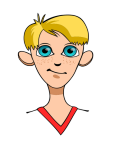 Écris trois questions que tu aimerais poser à un élève du secondaire :Nomme les craintes ou les peurs que tu as face au niveau secondaire :Cadenas 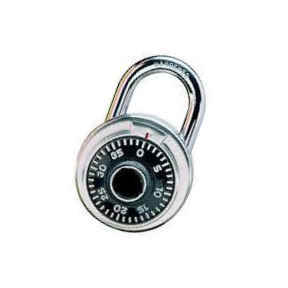 Problème de mathématiqueDe retour du long congé des fêtes, je ne me souviens plus de la combinaison à 3 nombres de mon cadenas. Je me rappelle que je dois faire deux tours dans le sens horaire, un tour dans le sens antihoraire et tourner en sens horaire jusqu’au dernier nombre. J’ai 4 nombres en tête, mais je ne sais pas lesquels font partie de ma combinaison.Afin de m’aider à ouvrir mon cadenas, trouve combien de possibilités de combinaison à trois nombres je peux faire avec les nombres suivants. Pour ce faire, tu peux utiliser le diagramme en arbre.5-7-12-17Afin d’éviter d’être dans la même situation que moi, quels moyens vas-tu utiliser pour te souvenir de ta combinaison ?Suivi de la discussion en groupe concernant la gestion du cadenasSuite à cette discussion en groupe, compare les moyens qui ont été mentionnés et note ceux que tu aimerais mettre en pratique l’an prochain.Pause 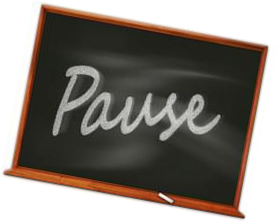 Problème de mathématiqueEn te référant au tableau ci-dessous, crois-tu que j’arriverai en retard à mon cours sachant que la pause dure 15 minutes ? Si oui, de combien de temps serai-je en retard ?Réponse :Quels sont les moyens que tu pourrais utiliser pour éviter d’arriver en retard à tes cours ?Suivi de la discussion en groupe concernant les moyens pour bien gérer son temps à l’école secondaireSuite à cette discussion en groupe, compare les moyens qui ont été mentionnés et note ceux que tu aimerais mettre en pratique l’an prochain.Changement de classe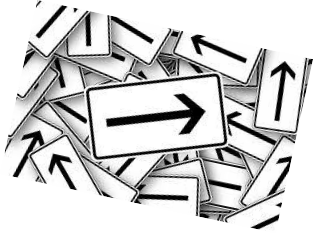 Problème de mathématiqueMon cours de mathématique vient de se terminer. Je dois maintenant me rendre à mon cours de français. Je peux emprunter différents corridors pour m’y rendre, mais je ne veux pas perdre de temps. À partir du plan ci-dessous, trace le chemin qui sera le plus court pour moi.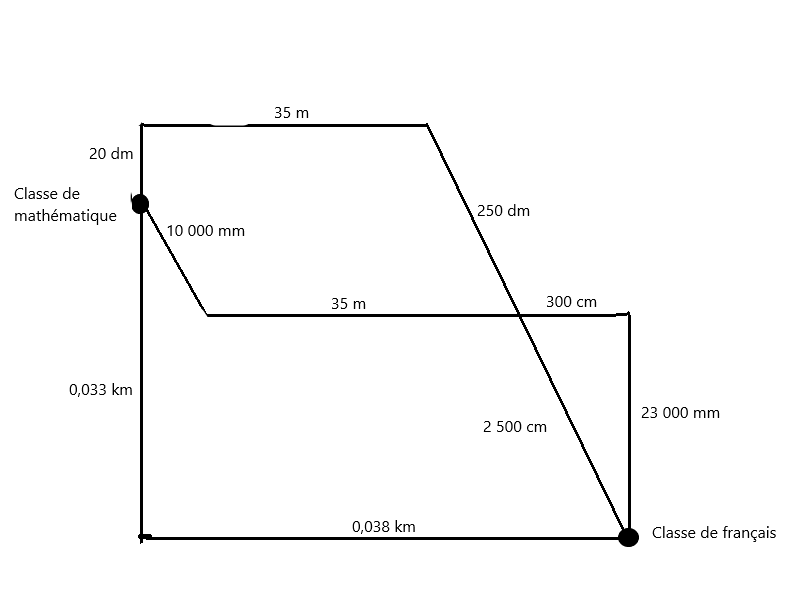 Comment te sens-tu à l’idée de devoir te déplacer entre chacun de tes cours ?Suivi de la discussion en groupe concernant les moyens pour s’assurer d’arriver à l’heure à chaque période à l’école secondaireSuite à cette discussion en groupe, compare les moyens qui ont été mentionnés et note ceux que tu aimerais mettre en pratique l’an prochain.Organisation du casier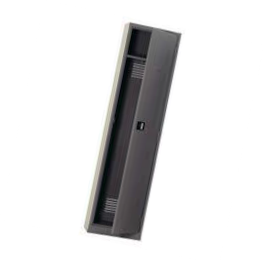 Problème de mathématique Question AJe me sers beaucoup de la tablette qui se trouve dans le haut de mon casier pour ranger mes manuels. Aide-moi à estimer la mesure de la hauteur de l’espace disponible au-dessus de la tablette supérieure de mon casier.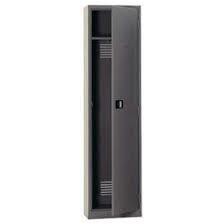 Profondeur: 30 cmHauteur: 15 dmLargeur: 40 cmLa mesure au-dessus de la tablette représente        de la hauteur totale du casier.La tablette mesure : ___________ dmDémarche :Question BÀ l’aide des mesures de la tablette de mon casier représenté à la question A, combien de livres comme celui illustré ci-dessous je peux ranger sur la tablette ?Type de livre à placer sur la tablette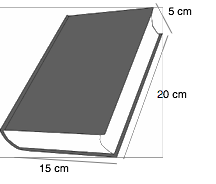 Voici l’espace disponible au-dessus de la tablette de mon casier :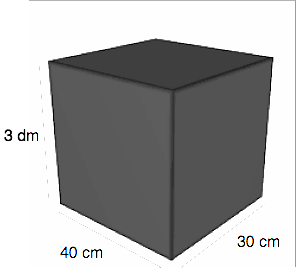 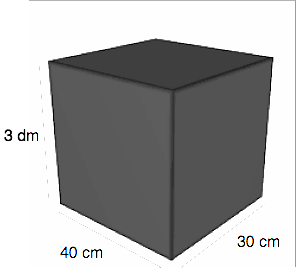 Réponse : Je peux placer	livres sur la tablette du casier.Quels moyens utiliseras-tu afin de garder ton casier bien organisé tout au long de l’année ?Discussion en groupe concernant les moyens pour bien gérer et ranger son matériel à l’école secondaireSuite à cette discussion en groupe, compare les moyens qui ont été mentionnés et note ceux que tu vas mettre en pratique dès maintenant afin de développer un bon sens de l’organisation (exemple : pour tenir en ordre tes choses dans ton pupitre) qui te sera fort utile au secondaire.RETOUR RÉFLEXIFMaintenant que tu as répondu aux problèmes mathématiques, note les principales différences que tu retiens entre l’école primaire et secondaire. Retourne consulter le tableau que tu as complété à la page 3 et ajoute des éléments à partir des apprentissages que tu as faits. Qu’est-ce que les activités vécues dans ce document t’ont apporté ?À quoi as-tu le plus hâte quand tu penses au secondaire ?Apprentissages en mathématiqueTout au long de cette situation d’apprentissage, tu as eu l’occasion de poursuivre tes apprentissages en mathématique. Tu as utilisé le diagramme en arbre pour trouver des probabilités, des unités de mesure pour calculer le temps, la longueur et le volume.Tu peux maintenant passer à ton auto-évaluation concernant tes apprentissages en mathématique.Apprentissages en orientationDans cette situation d’apprentissage en mathématique, tu as aussi eu l’occasion de faire des apprentissages en orientation, plus précisément en lien avec la connaissance du monde scolaire. En effet, pour préparer ton passage du primaire vers le secondaire, tu as utilisé la stratégie « comparer » pour découvrir et mieux connaître le monde du secondaire. Dans le tableau précédent, tu as été capable de comparer les principales différences entre l’école primaire et l’école secondaire. Sans doute que tu connais mieux ce qui t’attend l’an prochain.Passe maintenant à ton auto-évaluation concernant tes apprentissages en orientation.Caractéristiques de l’école primaireCaractéristiques de l’école secondaireDémarche :Réponse : J’ai _________________ possibilités de combinaison.ActionsNombres de secondesÉlève 1Me diriger à mon casierRéponse : 225 secondesOuvrir mon cadenasRéponse : 30 secondesPrendre mon matérielRéponse : 180 secondesPasser à la salle de bainRéponse : 240 secondesParler avec mes amisRéponse : 180 secondesMe diriger à ma salle de coursRéponse : 180 secondesJe compare les principales différences que je retiens entre :Je compare les principales différences que je retiens entre :L’école primaireL’école secondaireApprentissages en mathématiqueJe fais un crochet dans la case qui représente le mieux mes apprentissages :Apprentissages en mathématiqueJe fais un crochet dans la case qui représente le mieux mes apprentissages :Mon auto-évaluationMon auto-évaluationMon auto-évaluationMon auto-évaluationApprentissages en mathématiqueJe fais un crochet dans la case qui représente le mieux mes apprentissages :Apprentissages en mathématiqueJe fais un crochet dans la case qui représente le mieux mes apprentissages :+++-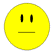 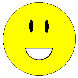 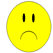 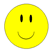 - -1-Je sais utiliser le diagramme en arbre pour trouver des probabilités.2-Je sais utiliser différentes unités de mesure pour calculer le temps.3-Je sais utiliser différentes unités de mesure pour calculer la longueur.4-Je sais mesurer un volume.Apprentissages en orientationJe fais un crochet dans la case qui représente le mieux mes apprentissages :Mon auto-évaluationMon auto-évaluationMon auto-évaluationMon auto-évaluationApprentissages en orientationJe fais un crochet dans la case qui représente le mieux mes apprentissages :+++-- -J’ai appris à utiliser la stratégie « comparer ».Je connais mieux l’école secondaire, car j’ai appris à comparer les principales différences entre l’école primaire et l’école secondaire.